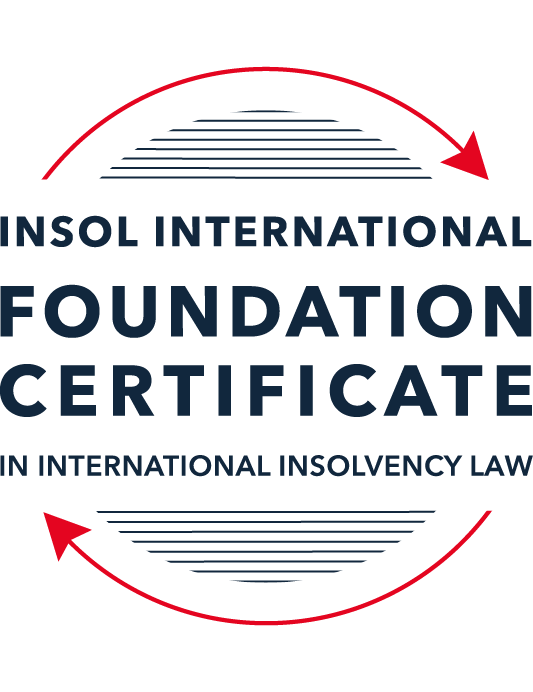 SUMMATIVE (FORMAL) ASSESSMENT: MODULE 2BTHE EUROPEAN INSOLVENCY REGULATIONThis is the summative (formal) assessment for Module 2B of this course and is compulsory for all candidates who selected this module as one of their compulsory modules from Module 2. Please read instruction 6.1 on the next page very carefully.If you selected this module as one of your elective modules, please read instruction 6.2 on the next page very carefully. The mark awarded for this assessment will determine your final mark for Module 2B. In order to pass this module, you need to obtain a mark of 50% or more for this assessment.INSTRUCTIONS FOR COMPLETION AND SUBMISSION OF ASSESSMENTPlease read the following instructions very carefully before submitting / uploading your assessment on the Foundation Certificate web pages.1.	You must use this document for the answering of the assessment for this module. The answers to each question must be completed using this document with the answers populated under each question. 2.	All assessments must be submitted electronically in MS Word format, using a standard A4 size page and a 11-point Arial font. This document has been set up with these parameters – please do not change the document settings in any way. DO NOT submit your assessment in PDF format as it will be returned to you unmarked.3.	No limit has been set for the length of your answers to the questions. However, please be guided by the mark allocation for each question. More often than not, one fact / statement will earn one mark (unless it is obvious from the question that this is not the case).4.	You must save this document using the following format: [studentID.assessment2B]. An example would be something along the following lines: 202223-336.assessment2B. Please also include the filename as a footer to each page of the assessment (this has been pre-populated for you, merely replace the word “studentID” with the student number allocated to you). Do not include your name or any other identifying words in your file name. Assessments that do not comply with this instruction will be returned to candidates unmarked.5.	Before you will be allowed to upload / submit your assessment via the portal on the Foundation Certificate web pages, you will be required to confirm / certify that you are the person who completed the assessment and that the work submitted is your own, original work. Please see the part of the Course Handbook that deals with plagiarism and dishonesty in the submission of assessments. Please note that copying and pasting from the Guidance Text into your answer is prohibited and constitutes plagiarism. You must write the answers to the questions in your own words.6.1	If you selected Module 2B as one of your compulsory modules (see the e-mail that was sent to you when your place on the course was confirmed), the final time and date for the submission of this assessment is 23:00 (11 pm) GMT on 1 March 2023. The assessment submission portal will close at 23:00 (11 pm) GMT on 1 March 2023. No submissions can be made after the portal has closed and no further uploading of documents will be allowed, no matter the circumstances.6.2	If you selected Module 2B as one of your elective modules (see the e-mail that was sent to you when your place on the course was confirmed), you have a choice as to when you may submit this assessment. You may either submit the assessment by 23:00 (11 pm) GMT on 1 March 2023 or by 23:00 (11 pm) BST (GMT +1) on 31 July 2023. If you elect to submit by 1 March 2023, you may not submit the assessment again by 31 July 2023 (for example, in order to achieve a higher mark).7.	Prior to being populated with your answers, this assessment consists of 10 pages.ANSWER ALL THE QUESTIONSQUESTION 1 (multiple-choice questions) [10 marks in total]Questions 1.1. – 1.10. are multiple-choice questions designed to assess your ability to think critically about the subject. Please read each question carefully before reading the answer options. Be aware that some questions may seem to have more than one right answer, but you are to look for the one that makes the most sense and is the most correct. When you have a clear idea of the question, find your answer and mark your selection on the answer sheet by highlighting the relevant paragraph in yellow. Select only ONE answer. Candidates who select more than one answer will receive no mark for that specific question.Question 1.1 The EIR 2000 was the first European initiative to ever attempt to harmonise the insolvency laws of EU Member States. Select the correct answer from the options below:True, before the EIR 2000, the EU has not sought to harmonise the insolvency laws of EU Member States. False, there was another EU Regulation regulating insolvency law at EU level before the EIR 2000. False, an EU Directive regulating insolvency law at EU level existed before the EIR 2000.False, the EU sought to draft Conventions with a view to harmonising the insolvency laws of EU Member States as early as the 1960s, but these initiatives failed.Question 1.2According to Article 1(1) of the EIR 2015, proceedings fall within the scope of the EIR if:they are based on laws relating to insolvency for the purpose of rescue, adjustment of debt, reorganisation, or liquidation; are public; are collective.they are based on laws relating to insolvency for the purpose of liquidation; are public; are collective. they are based on laws relating to insolvency for the purpose of rescue, adjustment of debt, reorganisation, or liquidation; are public.they are based on laws relating to insolvency for the purpose of rescue, adjustment of debt, reorganisation, or liquidation; are collective.Question 1.3In 2017, the EIR Recast replaced the EIR 2000. Recasting the EIR 2000 was deemed necessary by various stakeholders. Why? Through its case law, the CJEU had altered the literal meaning of several provisions of the EIR 2000. Newly formulated rules, in line with the CJEU interpretation, were therefore needed. The EIR 2000 was generally regarded as a successful instrument in the area of European insolvency law by the EU institutions, practitioners and academics. However, a number of its shortcomings were identified by an evaluation study and a public consultation. The fundamental choices and underlying policies of the EIR 2000 lacked support from the major stakeholders (businesses, public authorities, insolvency practitioners, etc.). A new Regulation was therefore needed to meet their expectations.The EIR 2000 proved to be inefficient and incapable of promoting co-ordination of cross-border insolvency proceedings in the EU. Question 1.4 Why can it be said that the EIR Recast did not overhaul the status quo?The EIR Recast is a copy of the EIR 2000. Its structure and the wording of all articles are similar. Although the EIR Recast includes relevant and useful innovations, it has stuck with the framework of the EIR 2000 and mostly codified the jurisprudence of the CJEU. The EIR Recast has not added any new concept to the text of the EIR 2000. It is incorrect to say that the EIR Recast has not overhauled the status quo at all. On the contrary, the EIR Recast has departed from the text of its predecessor and is a completely new instrument which has rejected all existing concepts and rules. Question 1.5 The EIR Recast is an instrument of a predominantly procedural nature (including private international law issues). Nevertheless, it contains a number of substantive provisions. Which one of the following provisions constitutes a harmonised (stand-alone) rule of substantive law?Article 18 EIR Recast (“Effects of insolvency proceedings on pending lawsuits or arbitral proceedings”).Article 40 EIR Recast (“Advance payment of costs and expenses”).Article 7 EIR Recast (“Applicable law”).Article 31 EIR Recast (“Honouring of an obligation to a debtor”).Question 1.6 The EIR 2015 does not provide a definition of “insolvency” or “likelihood of insolvency”. What are the consequences of this? The ECJ has provided a definition of “insolvency” in recent case law. The European Commission has provided a definition of “insolvency” in its Recommendation on a “New Approach to Business Failure” published in 2014. Each Member State will define “insolvency” in national legislation.Deciding whether a debtor is “insolvent” or not is a matter for the ECJ to determine.Question 1.7 The EIR Recast introduced the concept of “synthetic proceedings”. What are they? “Synthetic proceedings” means that when an insolvency practitioner in the main insolvency proceedings has given an undertaking in accordance with Article 36, the court asked to open secondary proceedings should not, at the request of the insolvency practitioner, open them if they are satisfied that the undertaking adequately protects the general interests of local creditors. “Synthetic proceedings” means that for the case at hand, several main proceedings can be opened, in addition to several secondary proceedings.“Synthetic proceedings” means that when secondary proceedings are opened, these are automatically rescue proceedings, as opposed to liquidation proceedings. “Synthetic proceedings” means that insolvency practitioners in all secondary proceedings should treat the proceedings they are dealing with as main proceedings for the purpose of protecting the interests of local creditors.Question 1.8 The EIR Recast kept the concept of the “centre of main interests” (COMI) of the debtor, which already existed in the EIR 2000. What were the amendments adopted in relation to this concept? The COMI of the debtor is not presumed to be “at the place of the registered office” anymore and the debtor will need to confirm where his COMI is before the beginning of each case. Although the COMI of a debtor is still presumed to be “at the place of the registered office”, it is now possible to rebut this presumption, albeit only by the courts.  The rule that a company’s COMI conforms to its registered office is now an irrefutable presumption. Although the COMI of a debtor is still presumed to be “at the place of the registered office”, it should now be possible to rebut this presumption based on Article 3 EIR Recast and Recital 31. Question 1.9 In which of the following scenarios may the recognition of a foreign insolvency proceeding be denied under the EIR Recast?Where the decision to open the insolvency proceedings was taken in flagrant breach of the right to be heard, which a person concerned by such proceedings enjoys.The judgment, subject to recognition, was passed with incorrect application of the applicable substantive law.The court, which has opened insolvency proceedings (originating court), most certainly did not have international insolvency jurisdiction to do so under the EIR Recast.The rule applied by the court, which has opened insolvency proceedings (originating court), is unknown or does not have an equivalent in the law of the jurisdiction in which recognition is sought.Question 1.10 In a cross-border dispute, the main proceedings before the German court concerns Schatz GmbH (registered in Germany) and Canetier SARL (registered in France). The case deals with an action to set aside four contested payments that amount to EUR 900,000. These payments were made pursuant to a sales agreement dated 29 December 2021, governed by Italian law. The contested payments have been made by Schatz GmbH to Canetier SARL before the former went insolvent. The insolvency practitioner of the company claims that the contested payments should be set aside because Canetier SARL must have been aware that Schatz GmbH was facing insolvency at the time the payments were made. Considering the facts of the case and relevant provisions of the EIR Recast, which one of the following statements is the most accurate?The insolvency practitioner will always succeed in his claim if he can clearly prove that under the lex concursus, the contested payments can be avoided (Article 7(2)(m) EIR Recast).The contested transactions cannot be avoided if Canetier SARL can prove that the lex causae (including its general provisions and insolvency rules) does not allow any means of challenging the contested transactions, and provided that the parties did not choose that law for abusive or fraudulent ends.The contested payments will not be avoided if Canetier SARL proves that such transactions cannot be challenged on the basis of the insolvency provisions of Italian law (Article 16 EIR Recast).To defend the contested payments Canetier SARL can rely solely, in a purely abstract manner, on the unchallengeable character of the payments at issue on the basis of a provision of the lex causae.QUESTION 2 (direct questions) [10 marks]Question 2.1	[maximum 2 marks] The following two (2) statements relate to particular provisions / concepts to be found in the EIR Recast. Indicate the name of the provision / concept (as well as the relevant EIR Recast article), addressed in each statement.Statement 1. The presumptions that the registered office, the principal place of business and the habitual residence are the centre of main interests need to be rebuttable. Statement 2. Proceedings covered by the scope of the EIR 2015 should include proceedings promoting the rescue of economically viable debtors, especially at a stage where there is a mere likelihood of insolvency.[Statement 1. This statement clearly refers to the tools to determine de Center of Main Interest (COMI). COMI has been defined in the EIR recast 2015 in Article 3 ibidem. The recast clearly states:“(…)In the case of a company or legal person, the place of the registered office shall be presumed to be the centre of its main interests in the absence of proof to the contrary. That presumption shall only apply if the registered office has not been moved to another Member State within the 3-month period prior to the request for the opening of insolvency proceedings.In the case of an individual exercising an independent business or professional activity, the centre of main interests shall be presumed to be that individual's principal place of business in the absence of proof to the contrary. That presumption shall only apply if the individual's principal place of business has not been moved to another Member State within the 3-month period prior to the request for the opening of insolvency proceedings.In the case of any other individual, the centre of main interests shall be presumed to be the place of the individual's habitual residence in the absence of proof to the contrary. This presumption shall only apply if the habitual residence has not been moved to another Member State within the 6-month period prior to the request for the opening of insolvency proceedings.”Therefore, it has been clear that the statement refers to the presumptions that the EIR recast 2015 offers to establish the debtor’s COMI.Statement 2. The statement referes to one of the IER Recast 2015 objective and material scope itself. This particulary can be found on the preamble in which it’s stated:“(10) The scope of this Regulation should extend to proceedings which promote the rescue of economically viable but distressed businesses and which give a second chance to entrepreneurs. It should, in particular, extend to proceedings which provide for restructuring of a debtor at a stage where there is only a likelihood of insolvency, and to proceedings which leave the debtor fully or partially in control of its assets and affairs. It should also extend to proceedings providing for a debt discharge or a debt adjustment in relation to consumers and selfemployed persons, for example by reducing the amount to be paid by the debtor or by extending the payment period granted to the debtor. Since such proceedings do not necessarily entail the appointment of an insolvency practitioner, they should be covered by this Regulation if they take place under the control or supervision of a court. In this context, the term ‘control’ should include situations where the court only intervenes on appeal by a creditor or other interested parties.“Therefore, it has become clear that one of the main goals of the recast is to avoid the liquidation of a business and to try to give the best effort to rescue a viable company.]Question 2.2	[maximum 3 marks] The EIR Recast is built upon the concept of modified universalism, as pure universalism has been deemed idealistic and impractical for the time being. Provide three (3) examples of provisions from the EIR Recast which highlight this modified universalism approach. [I. EIR recast has several examples within its “modified universalism” approach, just like it has been stated even since the preamble:“This Regulation enables the main insolvency proceedings to be opened in the Member State where the debtor has the centre of its main interests. Those proceedings have universal scope and are aimed at encompassing all the debtor's assets. To protect the diversity of interests, this Regulation permits secondary insolvency proceedings to be opened to run in parallel with the main insolvency proceedings. Secondary insolvency proceedings may be opened in the Member State where the debtor has an establishment. The effects of secondary insolvency proceedings are limited to the assets located in that State. Mandatory rules of coordination with the main insolvency proceedings satisfy the need for unity in the Union.”II. Following up, the article 23 states:“A creditor which, after the opening of the proceedings referred to in Article 3(1), obtains by any means, in particular through enforcement, total or partial satisfaction of its claim on the assets belonging to a debtor situated within the territory of another Member State, shall return what it has obtained to the insolvency practitioner, subject to Articles 8 and 10.” III. Finally, it needs to be highlighted the fact that there is a complete chapter in the recast that refers to the possibility of secondary insolvency proceedings, as it’s shown: 	“CHAPTER IIISECONDARY INSOLVENCY PROCEEDINGS Article 34 Opening of proceedings Where main insolvency proceedings have been opened by a court of a Member State and recognised in another Member State, a court of that other Member State which has jurisdiction pursuant to Article 3(2) may open secondary insolvency proceedings in accordance with the provisions set out in this Chapter. Where the main insolvency proceedings required that the debtor be insolvent, the debtor's insolvency shall not be re-examined in the Member State in which secondary insolvency proceedings may be opened. The effects of secondary insolvency proceedings shall be restricted to the assets of the debtor situated within the territory of the Member State in which those proceedings have been opened.”]Question 2.3	[maximum 3 marks] Because pure universalism has not been adopted under the EIR 2015, main and secondary insolvency proceedings can be opened at the same time against the same debtor. In light of this, it is seminal that proper co-operation between the actors involved in concurrent proceedings takes place. It is therefore not surprising that co-operation has been introduced as an obligation on several actors in the EIR 2015. List three (3) provisions (recitals and / or articles) of the EIR Recast that deal with the obligation to co-operate. [One of the main challenge upon dealing with several proceedings is definitely co-operation and communication between actors involved. Therefore, the recast is right to include the following provisions:I. Article 41 Cooperation and communication between insolvency practitioners 1. The insolvency practitioner in the main insolvency proceedings and the insolvency practitioner or practitioners in secondary insolvency proceedings concerning the same debtor shall cooperate with each other to the extent such cooperation is not incompatible with the rules applicable to the respective proceedings. Such cooperation may take any form, including the conclusion of agreements or protocols. (…)II. Articule 42. Cooperation and communication between courts 1. In order to facilitate the coordination of main, territorial and secondary insolvency proceedings concerning the same debtor, a court before which a request to open insolvency proceedings is pending, or which has opened such proceedings, shall cooperate with any other court before which a request to open insolvency proceedings is pending, or which has opened such proceedings, to the extent that such cooperation is not incompatible with the rules applicable to each of the proceedings. For that purpose, the courts may, where appropriate, appoint an independent person or body acting on its instructions, provided that it is not incompatible with the rules applicable to them. (…)III. Article 43. Cooperation and communication between insolvency practitioners and courts 1. In order to facilitate the coordination of main, territorial and secondary insolvency proceedings opened in respect of the same debtor: (a) an insolvency practitioner in main insolvency proceedings shall cooperate and communicate with any court before which a request to open secondary insolvency proceedings is pending or which has opened such proceedings; (b) an insolvency practitioner in territorial or secondary insolvency proceedings shall cooperate and communicate with the court before which a request to open main insolvency proceedings is pending or which has opened such proceedings; and (c) an insolvency practitioner in territorial or secondary insolvency proceedings shall cooperate and communicate with the court before which a request to open other territorial or secondary insolvency proceedings is pending or which has opened such proceedings;(…)]Question 2.4	[maximum 2 marks]It is widely accepted that the opening of secondary proceedings can hamper the efficient administration of the debtor’s estate. For this reason, the EIR Recast has introduced a number of legal instruments to avoid or otherwise control the opening, conduct and closure of secondary proceedings. Provide two (2) examples of such instruments and briefly (in one to three sentences) explain how they operate.[Article 38 allows the main insolvency practitioner to give an undertaking to a local creditor (located in a second state) that, if the undertaking adequately protects the general interests of local creditors and the reveiweing court considers it (Art. 36 and 38), avoids the initiation of a secondary insolvency procedure.The second instrument is the stay of the opening of the secondary proceeding, which allows the insolvency practitioner to request it to avoid the opening of a secondary insolvency proceeding. This instrument is temporary and it can be lifted when: I) it has been reached an agreement. II) if the continuation of a stay is detrimental to creditors rights and III) Insolvency practitioner or the debtor in possession has infringed on the prohibition on disposal of the debtor’s assets or on removal of them from the territory of the Member State where a stay was given.]QUESTION 3 (essay-type questions) [15 marks in total] In addition to the correctness, completeness (including references to case law, if applicable) and originality of your answers to the questions below, marks may be awarded or deducted on the basis of your presentation, expression and writing skills.Question 3.1 [maximum 5 marks]During the reform process of the EIR 2000, what main elements were identified by the European Commission as needing revision within the framework of the Regulation (whether adopted or not)? [Despite the EIR 2000 success, there were several aspects that needed revision that were later adopted such as the broadening scope to restructuring proceeding, stronger rules for cooperation between insolvency practitioners and courts (Art. 41-43), the possibility of proceedings with regard to members of the same group of companies  (Chapter V), the improvement of creditor information, modernisation of the legal rules within data-protection, a new emphasis on restructuring unlike the clear traditional liquidation approach, the territorial scope which was a member-states limited (despite latter being extended through CJEU view), a precise definition of “COMI” and the lack of provisions dealing with insolvency of multinational enterprise groups, among others.]Question 3.2 [maximum 5 marks]While the EIR Recast was welcomed by most stakeholders, it was also criticised by some as a “missed opportunity” and “modest”. List two (2) flaws or shortcomings of the EIR Recast and explain how you consider they could be corrected. [I. With modern globalization and business expanding into complex legal forms, there was undoubtedly a need to establish a set of articles to deal with a group of companies that encounters an insolvency scenario. Although the EIR 2015 Recast contains an entire chapter (Chapter V) to deal with a group of companies, the approach has being insufficient. There is not a procedural consolidation and is limited to a set of recommendation upon the coordination between courts, practitioners and courts and practitioners. There is not a COMI for group of companies established and it can’t be requested by creditors of public authorities, only by a practitioner  which clearly limits its application.The best way to approach this flaw should be to establish clearly on its articles the mechanism in which the group of companies would deal with insolvency. In other words, it shouln’t be limited to recomendation but to a well detailed procedure in which the whole group of companies exchange and intervene. In this procedure would be defined where the COMI should be, it should extend the ability to request the oppening and perfectly establish the steps of the procedure to integrate the insolvency as a whole.II. As a second flaw, the extension of the lex concursus is, somehow, limited. There are various exceptions to its appliance (rights in rem, contract of employment, detrimental acts, pending lawsuits) and the fact that the recast allows secondary proceedings limites the effects on assets that are not on the jurisdiction in which the main proceeding is taking place. This is considered a flaw because the main goal of an insolvency proceeding should be to seek for the continuance of the company (if it’s posible)  by maximize efficiency of the resources available and the protection of credit. By having these limitations on the main proceeding these goals may not be reached and the use of assets may be ineffecient and more complex.Although these flaw may be seen as an utopian scope because it has being clear that this is the best practical way to deal with insolvency, the optimal approach should be a universal scope in which all the creditors and assets appear into a single proceeding. The politicals matters and the regulatory differences makes this approach almost imposible but with modern globalization it should be a goal to reach in which the effects of the main procedure applies to every creditor and asset, despite its location.]Question 3.3 [maximum 5 marks]The European Insolvency Regulation is a choice-of-forum instrument, which although aiming at procedural harmonisation, did not harmonise the substantive insolvency laws of the Member States. Because of lingering disparities among the national insolvency regimes across the EU, the European institutions introduced the Directive on Preventive Restructuring Frameworks in 2019, which is meant to dovetail the European Insolvency Regulation. List two (2) ways in which the Regulation and the Directive differ.[I. The European Insolvency Regulation goal was to achieve an harmonization by applying different principles. The Directive basically acknowledge that it can’t be harmonized because the diversity in member states legal systems. II. The Regulation stated different important changes such as: (i) to introduce flexibility in national preventive restructuring procedures by limiting the need for court formalities to where they are necessary and proportionate; (ii) to provide for a stay of individual enforcement actions; (iii) to protect the interests of dissenting creditors, namely that the court should reject any restructuring plan that would likely reduce the rights of dissenting creditors below what they could reasonably expect to receive, were the debtor’s business is not restructured; (iv) to ensure that the preventive restructuring process be on a debtor-in-possession model; (v) to include the possibility of cross- class cram-down provisions and; (vi) to protect new and interim financing.”But ultimately, the Directive couldn’t harmonise core aspects of substantive insolvency law and limites to establish principles that should apply to the different insolvency state laws.]QUESTION 4 (fact-based application-type question) [15 marks in total]ScenarioBella SARL is a French-registered company selling cosmetic products. The company had opened its first store in Strasbourg, France in 2010 and has warehouses across Europe, including in Germany, Ireland, Italy, Spain and Portugal. Its main warehouse is located in Cork, Ireland. All of its employees are located in these countries and most of its customers are also located in these countries, yet some online purchases are coming mainly from the Netherlands and Poland. In 2011, Bella SARL entered into a loan agreement with a Spanish bank because it was hoping to expand its reach onto the Spanish luxury cosmetic market. It opened a bank account with the bank while also negotiating prices with local suppliers. It signed some (non-binding) memoranda of understanding with three Madrid-based suppliers. Unfortunately for Bella SARL, the timing of this initiative coincided with the Great Economic and Financial crisis which hit Europe in the late 2000s. By 2014 the company was in financial difficulty, yet managed to keep afloat for another few years. On 20 June 2017, it filed a petition to open safeguard proceedings in the Strasbourg High Court in France. Question 4.1 [maximum 5 marks] Assume that the timeline is slightly different and, therefore, assume that it is not the EIR 2015 that applies but the EIR 2000. Does the Strasbourg High Court have jurisdiction to open the requested safeguard proceedings under the EIR 2000? You must justify your answer when explaining why it does or does not have jurisdiction. Your answer should contain references to the applicable law and the relevant CJEU jurisprudence. [The Strasbourg High Court does have jurisdiction to open the requested proceeding. The EIR 2000, states:“1. The courts of the Member State within the territory of which the centre of a debtor’s main interests is situated shall have jurisdiction to open insolvency proceedings. In the case of a company or legal person, the place of the registered office shall be presumed to be the centre of its main interests in the abscence of proof to the contrary.”This was confirmed in Case C-341/04, ECLI:EU:C:2006:281 (May 2, 2006) EUROFOOD in which the CJEU decided:“1. Where a debtor is a subsidiary company whose registered office and that of its parent company are situated in two different Member States, the presumption laid down in the second sentence of Article 3(1) of Council Regulation (EC) No 1346/2000 of 29 May 2000 on insolvency proceedings, whereby the centre of main interests of that subsidiary is situated in the Member State where its registered office is situated, can be rebutted only if factors which are both objective and ascertainable by third parties enable it to be established that an actual situation exists which is different from that which location at that registered office is deemed to reflect. That could be so in particular in the case of a company not carrying out any business in the territory of the Member State in which its registered office is situated. By contrast, where a company carries on its business in the territory of the Member State where its registered office is situated, the mere fact that its economic choices are or can be controlled by a parent company in another Member State is not enough to rebut the presumption laid down by that Regulation.” So, if we apply what the EIR 2000 states and what CJEU decided, its clear that the company is registed in France and therefore the Strasbourg Court can open the proceeding. Although a party could argue that the main warehouse is located in Ireland, that would be a different discussion that would need strong factors that debunk the presumption above.]Question 4.2 [maximum 5 marks] Assume that the timeline is as explained in the original scenario above and that the French High Court opens safeguard proceedings on 30 June 2017. Will the EIR Recast be applicable to the proceedings? Your answer should address the EIR Recast’s scope and contain all steps taken to answer the question.[The first aspect to take into account is what precisely the EIR 2015 Recast states:1. The courts of the Member State within the territory of which the centre of the debtor's main interests is situated shall have jurisdiction to open insolvency proceedings (‘main insolvency proceedings’). The centre of main interests shall be the place where the debtor conducts the administration of its interests on a regular basis and which is ascertainable by third parties.In the case of a company or legal person, the place of the registered office shall be presumed to be the centre of its main interests in the absence of proof to the contrary. That presumption shall only apply if the registered office has not been moved to another Member State within the 3-month period prior to the request for the opening of insolvencyproceedings.The EIR 2015 Recast clearly states that there is a presumption in which a company’s COMI shall be the place where its registered. In this case, the company is registered in France and has not changed in a three month period prior to the request. As the prior question, the fact that is a presumption means that it can be rebuted. So, if a party is interested into demonstrating that the company’s COMI is not in France, it would need to prove these allegations. In the particular case, it would be difficult that a court access this kind of request because having a big warehouse in Ireland doesn’t mean that the main operations are conducted in that country, as it was stated in Case C-396/09, ECLI:EU:C:2011:671 (Oct. 20, 2011) Interedil Srl v Fallimento. Therefore, the interested party needs to prove that the center of management is, in fact, in Ireland or any other state, which, in this case, does not seems to be so.]Question 4.3 [maximum 5 marks]An Italian bank files a petition to open secondary insolvency proceedings in Italy with the purpose of securing an Italian insolvency distribution ranking. Given the facts of the case, can such proceedings be opened in Italy under the EIR Recast? Your answer should contain references to the applicable law and the relevant CJEU jurisprudence. [The applicable law for this question shall be found in Article 3(2) which states:“2. Where the centre of the debtor's main interests is situated within the territory of a Member State, the courts of another Member State shall have jurisdiction to open insolvency proceedings against that debtor only if it possesses an establishment within the territory of that other Member State. The effects of those proceedings shall be restricted to the assets of the debtor situated in the territory of the latter Member State.”According to the facts of the case, the company has an establishment in Italy. This “establishment” can be defined as defined in Article 2(10): ‘establishment’ means any place of operations where a debtor carries out or has carried out in the 3-month period prior to the request to open main insolvency proceedings a non-transitory economic activity with human means and assets; So, if we take into account that the company has assets and human resources in Italy we could agree that it can, in fact, start a secondary proceeding, only taking into account the concept of establishment.This was confirmed in Case C-327/13, Burgo Group SpA v Illochroma SA, ECLI:EU:C:2014:2158 (Sep. 4, 2014). However, ultimately the proceeding can’t take place because the goal that the party is looking for is securing an Italy distribution raking. The secondary proceedings are only focused on the assets that the company has abroad, not for taking advantage of local insolvency law (Italian, in this case). There be said, there is not information in the case that suggest that the insolvency procedure pursues a right over an asset and therefore it can’t be opened.]*** END OF ASSESSMENT ***